ΣΥΛΛΟΓΟΣ ΕΚΠΑΙΔΕΥΤΙΚΩΝ Π. Ε.                                Μαρούσι  6 – 9 – 2021                                                                                                                   ΑΜΑΡΟΥΣΙΟΥ                                                                                Αρ. Πρ.: 581Ταχ. Δ/νση: Μαραθωνοδρόμου 54                                             Τ. Κ. 15124 Μαρούσι                                                            Τηλ.: 2108020788 Fax: 2108020788                                                       Πληροφ.: Φ. Καββαδία 6932628101                                                                                    Email:syll2grafeio@gmail.com                                           Δικτυακός τόπος: http//: www.syllogosekpaideutikonpeamarousiou.grΠρος: Τα μέλη του Συλλόγου μας Κοινοποίηση: Διεύθυνση Π. Ε. Β΄ Αθήνας, Δ.Ο.Ε., Συλλόγους Εκπ/κών Π. Ε. της χώρας, Ενώσεις γονέων & κηδεμόνων της περιοχής ευθύνης του συλλόγου μας  ΔΕΛΤΙΟ ΤΥΠΟΥαπό την παράσταση διαμαρτυρίας των Δ. Σ. των Συλλόγων Εκπ/κών Π.Ε. Αμαρουσίου & «Γ. Σεφέρης» που έγινε στην έδρα της Δ/νσης Π. Ε. Β΄ Αθήνας τη Δευτέρα 6 – 9 – 2021 στις 13:30 Πραγματοποιήθηκε τη Δευτέρα 6 – 9 – 2021 στις 13:30 παράσταση διαμαρτυρίας των Δ. Σ. των Συλλόγων Εκπ/κών Π. Ε. Αμαρουσίου & «Γ. Σεφέρης» στην έδρα της Διεύθυνσης Π. Ε. Β΄ Αθήνας. Για άλλη μια φορά τα Δ. Σ. των δύο σωματείων τα υποδέχτηκαν στην είσοδο της Δ/νσης Π. Ε. Β΄ Αθήνας ισχυρότατες αστυνομικές δυνάμεις οι οποίες, σύμφωνα με τις εντολές της Δ/νσης Π. Ε. Β΄ Αθήνας, απαίτησαν να εισέλθουν στα γραφεία της Διεύθυνσης μόνο οι Πρόεδροι των δύο σωματείων (Αμαρουσίου & « Γ. Σεφέρη») προκειμένου να μεταφέρουν τα αιτήματα των σωματείων και να συναντηθούν με τον Δ/ντή Π. Ε. Β΄ Αθήνας.ΚΑΤΑΓΓΕΛΛΟΥΜΕ την απαράδεκτη και αντιδημοκρατική αυτή στάση του Δ/ντή Π. Ε. Β΄ Αθήνας καθώς και την απαξιωτική συμπεριφορά του προς τα Δ. Σ. των σωματείων της Β΄ Δ/νσης Π. Ε. Αθήνας και τους εκπροσώπους των εργαζόμενων εκπαιδευτικών η οποία επιβεβαιώθηκε με την απουσία του Δ/ντή Π. Ε. Β΄ Αθήνας από την έδρα της Διεύθυνσης καταλήγοντας να δεχτεί του Προέδρους των δύο σωματείων η αναπληρώτρια του Δ/ντή Εκπ/σης και Προϊσταμένη εκπαιδευτικών θεμάτων κα Νίνου Β. Από την πλευρά των σωματείων τέθηκαν τα ζητήματα: α) των πληθωρικών τμημάτων και της έλλειψης μέτρων προστασίας έναντι της πανδημίας του κορονοϊού ενόψει του ανοίγματος των σχολείων στις 13/9, β) των τεράστιων κενών και ελλείψεων σε εκπαιδευτικό προσωπικό όλων των ειδικοτήτων και εκπαιδευτικών παράλληλης στήριξης, γ) των μετακινήσεων με προφορικές εντολές μονίμων εκπ/κών της Αγγλικής προκείμενου να δώσουν ωράριο σε όμορα νηπιαγωγεία ενώ συμπληρώνουν το ωράριό τους στα Δημοτικά Σχολεία που υπηρετούν, δ) των αλλεπάλληλων λαθών από την πλευρά της Δ/νσης Π. Ε. Β΄ Αθήανς σε ότι αφορά την ανακοίνωση λειτουργικών κενών και τις τοποθετήσεις των αποσπασμένων εκπαιδευτικών και των αναπληρωτών εκπαιδευτικών. Οι απαντήσεις που λάβαμε από την κα Προϊσταμένη Εκπ/κών θεμάτων της Β΄ Δ/νσης Π. Ε. Αθήνας ήταν συγκεχυμένες και αόριστες:α) για τα μέτρα προστασίας έναντι της πανδημίας μας επανέλαβε τις γνωστές και πλήρως ανεπαρκείς εξαγγελίες του ΥΠΑΙΘ σχετικά με τα περιβόητα πρωτόκολλα «ασφαλούς» υγειονομικής λειτουργίας των σχολικών μονάδων με 25 – 27 παιδιά στο κάθε τμήμα, β) για τα κενά και τις ελλείψεις σε εκπαιδευτικό προσωπικό μας είπε ότι δεν είναι ακόμα έτοιμη η Δ/νση Π. Ε. Β΄ Αθήνας να μας απαντήσει και θα γίνει εκ νέου υπολογισμός των κενών και ελλείψεων σε εκπαιδευτικό προσωπικό που χρειάζεται η Δ/νση Π. Ε. Β΄ Αθήνας μέσα στις επόμενες ημέρες ενώ μας τόνισε ότι οι εκπαιδευτικοί της παράλληλης στήριξης θα μοιράζονται σε δύο και τρία παιδιά με ευθύνη των συλλόγων διδασκόντων, γ) για τις μετακινήσεις των μονίμων εκπαιδευτικών της Αγγλικής γλώσσας από τα Δημοτικά που υπηρετούν στα όμορα νηπιαγωγεία προκειμένου να δώσουν ωράριο μας είπε ότι η οδηγία του ΥΠΑΙΘ είναι ότι οι αναπληρωτές Αγγλικών μέσω ΕΣΠΑ απαγορεύεται να δίνουν το ωράριό τους εκτός της σχολικής μονάδας που τοποθετούνται ή να συμπληρώνουν στο ολοήμερο οπότε όπου χρειαστεί θα μετακινούνται οι μόνιμοι εκπαιδευτικοί αγγλικών ή θα τους ανατίθεται ακόμα και υπερωριακή απασχόληση για τη συμπλήρωση ωραρίου στα νηπιαγωγεία θεωρώντας ότι αυτό είναι μέσα στα υπηρεσιακά καθήκοντα  όλων των εκπαιδευτικών ως δημοσίων υπαλλήλων. Από την πλευρά μας τονίσαμε προς την κα Προϊσταμένη Εκπ/κών Θεμάτων της Β΄ Δ/νσης Π. Ε. Αθήνας ότι όλα όσα μας είπε τα θεωρούμε απαράδεκτα και τα απορρίπτουμε και δείχνουν το τεράστιο πρόβλημα κακοδιοίκησης και διάλυσης που παρουσιάζει η λειτουργία της Δ/νσης Π. Ε. Β΄ Αθήνας στην προσπάθεια των υπευθύνων προϊστάμενων της να εφαρμόσουν μια καθόλα καταστροφική και διαλυτική εκπαιδευτική πολιτική όπως αυτή που εκφράζεται από την κυβέρνηση και το ΥΠΑΙΘ. Τονίσαμε ακόμα ότι δεν πρόκειται να ανεχτούμε να λειτουργούν τα σχολεία και νηπιαγωγεία μας χωρίς το απαραίτητο προσωπικό, με ανάθεση υπερωριών ή με εκπαιδευτικούς παράλληλης στήριξης που θα μοιράζονται σε δύο και τρεις μαθητές και με πληθωρικά τμήματα.Καλούμε τους συλλόγους των διδασκόντων και τους εκπαιδευτικούς – μέλη του σωματείου μας να μην αποδέχονται προφορικές οδηγίες ή τηλεφωνικές εντολές της Δ/νσης Π. Ε. Β΄ Αθήνας και να ζητούν εγγράφως και βάση ποιων διατάξεων του νόμου τις όποιες οδηγίες ή εντολές δίνονται. Καλούμε τους γονείς των μαθητών μας να συμπράξουμε όλοι σε ένα παλλαϊκό μέτωπο αγώνα ανατροπής αυτών των βαθιά αντιλαϊκών – αντιεκπαιδευτικών πολιτικών που πλήττουν το δημόσιο σχολείο και αναιρούν τα δικαιώματα των παιδιών μας στην πρόσβαση για δημόσια και δωρεάν παιδεία για όλους.  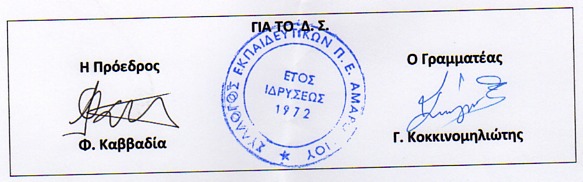 